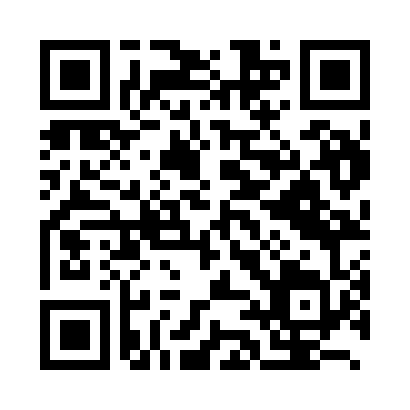 Prayer times for Higashikagawa, JapanWed 1 May 2024 - Fri 31 May 2024High Latitude Method: NonePrayer Calculation Method: Muslim World LeagueAsar Calculation Method: ShafiPrayer times provided by https://www.salahtimes.comDateDayFajrSunriseDhuhrAsrMaghribIsha1Wed3:405:1312:003:436:478:142Thu3:395:1212:003:436:488:153Fri3:385:1111:593:436:488:164Sat3:365:1011:593:436:498:175Sun3:355:0911:593:436:508:186Mon3:345:0811:593:436:518:197Tue3:335:0711:593:436:518:208Wed3:315:0611:593:436:528:219Thu3:305:0511:593:436:538:2210Fri3:295:0511:593:436:548:2411Sat3:285:0411:593:436:558:2512Sun3:275:0311:593:436:558:2613Mon3:255:0211:593:446:568:2714Tue3:245:0111:593:446:578:2815Wed3:235:0111:593:446:588:2916Thu3:225:0011:593:446:588:3017Fri3:214:5911:593:446:598:3118Sat3:204:5811:593:447:008:3219Sun3:194:5811:593:447:018:3320Mon3:184:5711:593:447:018:3421Tue3:174:5711:593:447:028:3522Wed3:164:5611:593:457:038:3623Thu3:164:5511:593:457:038:3724Fri3:154:5511:593:457:048:3825Sat3:144:5412:003:457:058:3926Sun3:134:5412:003:457:068:4027Mon3:124:5412:003:457:068:4128Tue3:124:5312:003:457:078:4229Wed3:114:5312:003:467:078:4330Thu3:104:5212:003:467:088:4431Fri3:104:5212:003:467:098:44